                                                                                                Проект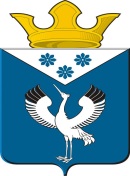 Российская ФедерацияСвердловская областьГлава муниципального образованияБаженовское сельское поселениеПОСТАНОВЛЕНИЕот ________2021г.                                        № с. Баженовское                                                    О внесении изменений в Постановление главы муниципального образования Баженовское сельское поселение № 55 от 29.05.2018 года «Об утверждении Административного регламента исполнения муниципальной функции по осуществлению муниципального жилищного контроля на территории муниципального образования Баженовское сельское поселение»Рассмотрев предложение прокуратуры Байкаловского района от 17.02.2021 года  № 02-13-2021, руководствуясь с Постановлением  Правительства Свердловской области от 28.06.2012 N 703-ПП "Об утверждении Порядка разработки и принятия административных регламентов осуществления муниципального контроля на территории Свердловской области", Уставом  муниципального образования Баженовское сельское поселение,ПОСТАНОВЛЯЮ:1. Внести изменения в Административный регламент исполнения муниципальной функции по осуществлению муниципального жилищного контроля на территории муниципального образования Баженовское сельское поселение, утвержденный Постановлением главы муниципального образования Баженовское сельское поселение от 29.05.2018г.  № 55, следующие изменения:1.1. по тексту слова «органы прокуратуры» в соответствующих числе и падеже заменить словами «прокуратура Байкаловского района» в соответствующих числе и падеже.            2.Опубликовать настоящее Постановление в газете «Вести Баженовского сельского поселения» и разместить на официальном сайте администрации в информационно-телекоммуникационной сети «Интернет» http://bajenovskoe.ru 3. Контроль за выполнением настоящего постановления оставляю за собой.Глава муниципального образования Баженовское сельское поселение	                                              С.М. Спирин